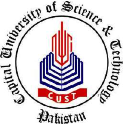 Capital University of Science & TechnologyIslamabadCourse Withdrawal Form(As per VLE Policy)Spring 2020Registered Course(s):Course(s) being Withdrawn:Total Credit Hours to be withdrawn:      For office use onlyApproval:Note:This form is valid only for 15 days after the declaration of result Spring 2020.Filled form should be sent through email at coe@cust.edu.pk within due date.There is No fee adjustment against a withdrawn course.Reg No:      Semester No:      Name:      Credits Earned:      S#Course CodeCourse TitleCourse StatusGradeSecSch.123456S#Course CodeTitleEarned Grade123456Dated:      Student's Signature:      Dated:      COE Signature:      